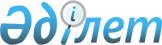 Атырау қаласы аумағында сауда қызметі субъектілеріне автодүкендерде және (немесе) шатырларда (павильондарда) көшпелі сауданы жүзеге асыру үшін бөлінген арнайы орындарды белгілеу туралыАтырау облысы Атырау қала әкімдігінің 2016 жылғы 11 тамыздағы № 1029 қаулысы. Атырау облысының Әділет департаментінде 2016 жылғы 16 тамызда № 3592 болып тіркелді      "Қазақстан Республикасындағы жергілікті мемлекеттік басқару және өзін-өзі басқару туралы" Қазақстан Республикасының 2001 жылғы 23 қаңтардағы Заңының 37-бабына, "Сауда қызметін реттеу туралы" Қазақстан Республикасының 2004 жылғы 12 сәуірдегі Заңының 8-бабы 2) және 3) тармақшаларына және 27-бабына сәйкес, қалалық әкімдік ҚАУЛЫ ЕТЕДІ:

      1. Атырау қаласы аумағында сауда қызметі субъектілеріне автодүкендерде және (немесе) шатырларда (павильондарда) көшпелі сауданы жүзеге асыру үшін бөлінген арнайы орындар қосымшаға сәйкес белгіленсін.

      2. Осы қаулының орындалуын бақылау қала әкімінің орынбасары А. Айтбаевқа жүктелсін.

      3. Осы қаулы әділет органдарында мемлекеттік тіркелген күннен бастап күшіне енеді және ол алғашқы ресми жарияланған күнінен кейін күнтізбелік он күн өткен соң қолданысқа енгізіледі.

 Атырау қаласы аумағында сауда қызметі субъектілеріне автодүкендерде және (немесе) шатырларда (павильондарда) көшпелі сауданы жүзеге асыру үшін арнайы бөлінген орындар
					© 2012. Қазақстан Республикасы Әділет министрлігінің «Қазақстан Республикасының Заңнама және құқықтық ақпарат институты» ШЖҚ РМК
				
      Қала әкімі

С. Шапкенов

      КЕЛІСІЛДІ:

      Атырау қалалық ішкі істер басқармасының
Жергілікті полиция қызметінің бастығы
(келісім бойынша)
"_11_"__тамыз___ 2016 ж.

Е. Бигамбаев

      "Атырау қалалық тұтынушылардың
құқықтарын қорғау бойынша басқармасы"
мемлекеттік республикалық мекемесінің
басшысы (келісім бойынша)
"_11_"____тамыз__ 2016 ж.

Т. Мұсағалиев
Атырау қалалық әкімдігінің
2016 жылғы "11" тамыздағы
№ 1029 қаулысына қосымша№ р/с


Арнайы ауыл шаруашылық өнімдерін сату мақсатында арнайы бөлінген орындар тізімі


Саны


Сауда жүргізу мерзімі


1

Авангард-2 шағын ауданы, №3, 6, 7, 13 үйлердің ауласы

4

31.12.16 ж. дейін

2

Авангард-3 шағын ауданы, №31 үйдің маңы

1

31.12.16 ж. дейін

3

Авангард-3 шағын ауданы, "Жеңіс саябағы" маңы, №40, 43 үйлердің ауласы

2

31.12.16 ж. дейін

4

Авангард-4 шағын ауданы, №1 үйдің ауласы

1

31.12.16 ж. дейін

5

Авангард-4 шағын ауданы, №8, 10, 12, 14 үйлердің ауласы 

4

31.12.16 ж. дейін

6

Лесхоз шағын ауданы, №4, 9, 38 үйлердің ауласы

3

31.12.16 ж. дейін

7

Сары-Арқа шағын ауданы, №33 үйдің ауласы 

1

31.12.16 ж. дейін

8

Сырым Датов көшесі, №11, 15 үйлердің ауласы

2

31.12.16 ж. дейін

9

СМП-136 шағын ауданы, №5 үйдің ауласы

1

31.12.16 ж. дейін

10

Достық көшесі, №7, 8 үйлердің ауласы

2

31.12.16 ж. дейін

11

Алмагүл шағын ауданы, №10 үйдің ауласы

1

31.12.16 ж. дейін

12

Алмагүл шағын ауданы, №15 үйдің ауласы

1

31.12.16 ж. дейін

13

Алмагүл шағын ауданы, №20, 24 үйлердің ауласы

2

31.12.16 ж. дейін

14

Алмагүл шағын ауданы №27, 33 үйлердің ауласы

2

31.12.16 ж. дейін

15

Вокзал маңы-3а шағын ауданы, №4а, 7а үйлердің ауласы 

2

31.12.16 ж. дейін

16

Вокзал маңы-3 шағын ауданы, №22 үйдің ауласы 

1

31.12.16 ж. дейін

17

Вокзал маңы-5 шағын ауданы, №11, 24 үйлердің ауласы 

2

31.12.16 ж. дейін

18

Мұхтар Әуезов көшесі, №50 үйдің ауласы

1

31.12.16 ж. дейін

19

Мұхтар Әуезов көшесі, №29 үйдің ауласы

1

31.12.16 ж. дейін

20

Мұса Баймұханов көшесі, №43, №45 үйлердің ауласы

1

31.12.16 ж. дейін

21

Азаттық даңғылы, №46а, 64, 101, 132, 137 үйлердің ауласы

5

31.12.16 ж. дейін

22

Азаттық даңғылы, №149, 153 үйлердің ауласы

2

31.12.16 ж. дейін

23

Жолдасқали Досмұхамбетов көшесі, №17 үйдің ауласы

1

31.12.16 ж. дейін

24

Гурьев көшесі, №7 үйдің ауласы 

1

31.12.16 ж. дейін

25

Ғизат Әліпов көшесі, №2 үйдің ауласы

1

31.12.16 ж. дейін

26

Махамбет Өтемісұлы көшесі, №116, 118в, 130 үйлердің ауласы

3

31.12.16 ж. дейін

27

Қаныш Сәтпаев даңғылы, №5д, 25, 50 үйлердің ауласы

3

31.12.16 ж. дейін

28

Жұбан Молдағалиев көшесі, №31 үйдің алды

1

31.12.16 ж. дейін

29

Балықшы шағын ауданы, Абай Құнанбаев көшесі, №1, 30а үйлердің маңы

2

31.12.16 ж. дейін

30

Балықшы шағын ауданы, Ғали Қожақаев көшесі, №23, 29 үйлердің маңы

2

31.12.16 ж. дейін

31

Бекбай Бимағанов көшесі, №1 үй, "Светлана" дүкенінің қарсысындағы учаске

2

31.12.16 ж. дейін

32

Жетіқазына шағын ауданы, №2, 8 үйлердің ауласы

2

31.12.16 ж. дейін

33

Нұрсая шағын ауданы, №6, 12, 29, 81 үйлердің ауласы

4

31.12.16 ж. дейін

34

Тұлпар шағын ауданы, №72 үйдің ауласы

1

31.12.16 ж. дейін

35

Центральный шағын ауданы, №4 үйдің ауласы

1

31.12.16 ж. дейін

36

Абай көшесі, №15 үйдің маңы

1

31.12.16 ж. дейін

37

Бауыржан Момышұлы көшесі, №17 үйдің ауласы

1

31.12.16 ж. дейін

38

Георгий Канцев көшесі, №3, 3а үйлердің ауласы

2

31.12.16 ж. дейін

39

Шарипов көшесі, №129 үйдің ауласы

1 

31.12.16 ж. дейін

40

Манаш көшесі, №5 үйдің маңы

1

31.12.16 ж. дейін

41

Сапар Қарымсақов көшесі, №4 үйдің ауласы

1

31.12.16 ж. дейін

42

Балықшы ауылдық округі, Көкарна ауылы, "Сұлу" кафесінің алды

3

31.12.16 ж. дейін

43

Балықшы ауылдық округі, Ақжайық ауылы, "Стройбаза-Ширина" жауапкершілігі шектеулі серіктестігі ғимаратының алды

3

31.12.16 ж. дейін

44

Қайыршақты ауылдық округі, Жұлдыз ауылы, №13 көше, №3 учаскесі

20

31.12.16 ж. дейін

45

Ақсай ауылдық округі, Ақжар ауылы, Мұнайшылар көшесі, соңғы аялдама маңы

3

31.12.16 ж. дейін

46

Еркінқала ауылдық округі, Еркінқала ауылы, Түсіпқалиев көшесі, №2 үй маңы 

1

31.12.16 ж. дейін

47

Еркінқала ауылдық округі, Балауса ауылы, №1 көше, №19 үй, "Теңіз самалы" кафесінің маңы

1

31.12.16 ж. дейін

48

Кеңөзек ауылдық округі, Тасқала ауылы, №38А үй, "Жазира" дүкенінің маңы

1

31.12.16 ж. дейін

49

Кеңөзек ауылдық округі, Тасқала ауылы, №5 көше, №7 үй, "Назерке" дүкенінің маңы

1

31.12.16 ж. дейін

50

Дамбы ауылдық округі, Амангелді ауылы, Жалмұханов көшесі, №13 үй маңы 

2

31.12.16 ж. дейін

51

Жұмыскер ауылдық округі, Амантурлин көшесі, №30 үй, "Наурыз" дүкенінің алды

1

31.12.16 ж. дейін

52

Геолог ауылдық округі, Геолог ауылы, №24 үйдің алды

1

31.12.16 ж. дейін

Барлығы:

110

